Committee Name: Student Affairs policy committee (SAPC) Meeting Date & Time:   05 October 2018; 2:00 PM-3:00 PMMeeting Location:  Atkinson Hall-Deans Conference Room (202)Attendance:Distribution(as determined in committee operating procedure – one possibility given):	First; 	To Committee Membership for Review			Second: 	Posted to the Minutes Website 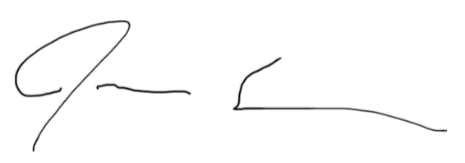 Approved by:___________________________________										Committee Chairperson (Including this Approval by chair at committee discretion)	GuidanceCommittee Name:  SAPC Committee Officers: Guy Biyogmam (Secretary)Academic Year: 2018-2019Aggregate Member Attendance at Committee Meetings for the Academic Year:“P” denotes Present,  “A” denotes Absent,   “R” denotes Regrets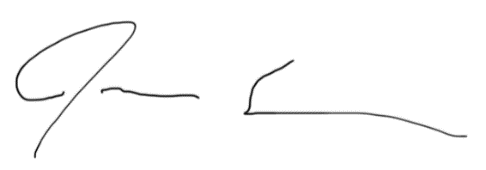 __________________________________________                                                                        CHAIRPERSON SIGNATURE                                                                                                            DATE  _______11/7/18_________________________-(Including this Approval by chair at committee discretion)Members                                                                 “P” denotes Present,  “A” denotes Absent,   “R” denotes RegretsMembers                                                                 “P” denotes Present,  “A” denotes Absent,   “R” denotes RegretsMembers                                                                 “P” denotes Present,  “A” denotes Absent,   “R” denotes RegretsMembers                                                                 “P” denotes Present,  “A” denotes Absent,   “R” denotes RegretsPGuy Biyogmam(Secretary)RLaverne RenfroeAKat CapstickPMary Catherine RogersRPaulette CrossRBrandon SamplesPJaira DyePJoanna Schwartz (Chair)PMonica Ketchie (Vice Chair)ARachel SpradleyPAmelia LordPKevin BlanchPAmy PinneyGuests         Andy Lewter, Veronica Womack, Qiana WilsonGuests         Andy Lewter, Veronica Womack, Qiana WilsonGuests         Andy Lewter, Veronica Womack, Qiana WilsonGuests         Andy Lewter, Veronica Womack, Qiana WilsonItalicized text denotes information from a previous meeting.*Denotes new discussion on old business.     Agenda Topic (Committees should feel free to customize this template to make it as functional for them as possible. Other categories of topics might include Reports, Information Items, Unfinished Business, etc.)Discussions & Conclusions Action or RecommendationsFollow-Up{including dates/responsible person, status (pending, ongoing, completed)}I. Call to orderThe meeting was called to order at 02:10 pm by Joanna SchwartzII.  Approval of AgendaA MOTION to approve the agenda was made and seconded.  The agenda was approved as circulated. III. Approval of MinutesThe minutes of Sept. 7 SAPC meeting were approvedThe minutes were approved as circulated. IV. Old Business/Review ofActions/RecommendationsState of policies on CampusPotential Diversity initiativeImpacts for GCEC campus acceptanceFreedom of speech on campus was the main topic of discussion.The discussion on concerns about the new policy on freedom of expression on campus continued.  Dr. Qiana and Dr. Womack, enlightened the committee about the legal implications of the new policy. According to them, GCSU being part of the University System of Georgia has to follow State laws, even if the policy can potentially impact underrepresented students.  Georgia College can only take action if there is enough evidence that the speech crosses the lines of Harassment and Discrimination, or disrupts the business of Georgia College. Minority students are planning to create a HUB community council in order to promote diversity. Dr. Womack welcomes the idea and is looking forward to meet monthly with the council.  The discussion on concerns that GC Early college students do not feel welcome on campus continued. Dr. Lewter, Dr. Wilson and Dr. Womack informed the committee that an attempt to give them access to many facilities on campus has been made in the past, but the GCEC principal, DR. SALLAD did not welcome the idea due the age of Early college students and their middle and high school student’s status.Dr. Womack and Dr. Wilson emphasized that the policy has limits and any issue should be directed to them. They are also planning to train students, faculty and staff on how to respond to potential offensive language.It was recommended that the committee invites invite Dr. Stacey Hurt-Milner to upcoming meetings to discuss ways to promote the HUB.It was recommended that the committee invites Dr. Sallad to upcoming meetings to further discuss the issue.The committee will invite Dr. Stacey Hurt-Milner (Director of the cultural center) to discuss promoting the HUB.The committee will invite Dr. Sallad (Principal of GC Early College) to discuss ways to better integrate GC Early college students into the Georgia college community.V.  New BusinessActions/RecommendationsApproval of Operating ProceduresA motion to approve the SAPC 2018-2019 Operating ProceduresThe operating procedures were approved as circulated. Students’ Email addressesConsideration of campus disruption policy (From APC)Students are concerned that their E-mail addresses are too long and do not look professional when they go outside of college and on the Job market. Students would like the extension shortened. Students were told that it is a complicated issue since GCSU.EDU is Georgia college’s domain and students Email addresses must differ from faculty and staff addresses.The discussion regarding disruptive behavior was tabled due to time constraints. It was recommended that the committee finds out with Dr. Orr, or invite him to our next meeting with the proposal of giving students an address with an underscore rather than a dot, so: first_last@gcsu.edu would be preferred if that were possible.The committee will reach out to Dr. Orr to find out if students’ Email could be changed to   first_last@gcsu.edu, or invite him to the next meeting if necessary.The committee will discuss this item at the next meeting.VI.  Next MeetingNext meeting date on Friday, November 2nd, 2018 at 2:00 PM in a location to be announced (202 ATKINSON is booked for the next two months).The committee plans to continue the discussion on the  GC Early college issue, students’ Email addresses, campus disruption policy, and possibly conclude on the issue of  minority  concerns on the freedom of expression on campus.  The committee is also waiting for new items to discuss.VII.  Adjournmentadjourned at 3:22 pm. Meeting DatesMeeting Dates04/27/20188/14/20189/6/201810/5/2018Guy Biyogmam (Secretary)Guy Biyogmam (Secretary)PPPPKat CapstickKat CapstickAAAAPaulette CrossPaulette CrossAPPRJaira DyeJaira DyePAPPMonica KetchieMonica KetchieAPPPAmelia LordAmelia LordPAPPAmy PinneyAmy PinneyPPPPLaverne RenfroeLaverne RenfroePPPRMary Catherine RogersMary Catherine RogersAAAPBrandon SamplesBrandon SamplesPPPRJoanna SchwartzJoanna SchwartzAPRPRachel SpradleyRachel SpradleyAARAKevin BlanchKevin BlanchPP